University,Faculty of Engineering,Post Graduate Studies and Research.Menoufiya UniversityFaculty of EngineeringCOURSE SPECIFICATIONCourse Title:	Jigs and fixturesCourse Code:	PRE 510Department Offering the Course:	Production Engineering & Mechanical DesignLast Date of Approval:	2012B- PROFESSIONAL INFORMATION:B.1. Description as in Post Graduate Studies Bulletin:Basic general design – Design procedures – Principles of location and clamping and theirtypes – Indexing – Standard elements – milling – turning – broaching - ….) –Manufacturing and economy of jigs and fixtures.B.2. Course Objectives:The objective of this course is to build the capacities of the students to conduct quantitativeresearch through application of statistics to test the validity of a hypothesis. Targetsincludes, but not limited to:1. Demonstration of the knowledge and understanding the basic concepts of jigs andfixtures design2. Definition of the requirements of jigs and fixtures tools .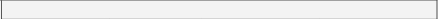 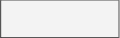 3. Realizing of the different types of jigs and fixtures suitable for different machining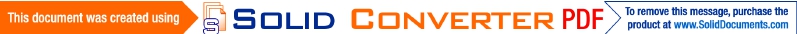 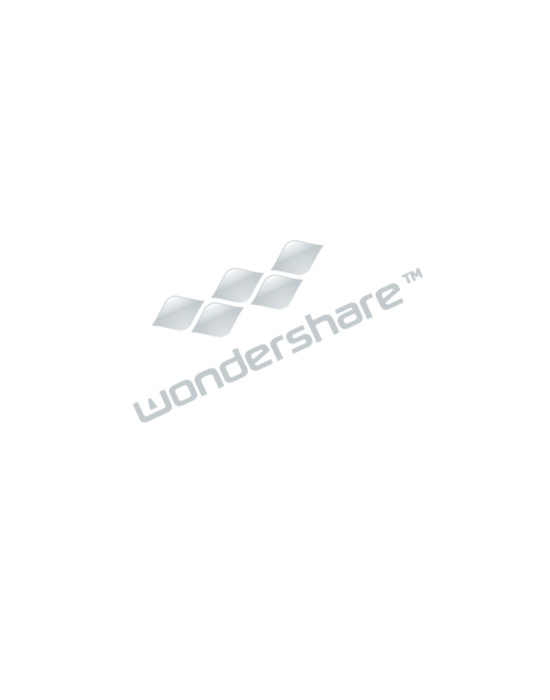 operations.4. Understand terminology used in jigs and fixtures designB.3. Relationship between the course and the programeB.4. Intended Learning Outcomes (ILOs)B. 6. Teaching and Learning Methods:B. 7. Assessments:B.8. List of References:Essential books (text books):-P H Joshi, " Machine Tools Hand book Design and Operation", Copyright C,2007,Tata MacGraw Hill Publishing Company Limited.Periodicals, Web sites, Course notes, etc:B. 9. Facilities Required for Teaching and Learning:Indicate requirements for the course including size of classrooms and laboratories (i.e.; classroomsand laboratories, extent of computer access, etc.).1. Computers with MS Office (Excel) and SPSS or any other statistical package for socialstatistics.2. A lecture room with LCD or showــــــــــــــــــــــــــــــــــــــــــــــــــــــــــــــــــــــــــــــــــــــــــــــــــــــــــــــــــــــــــــــــــــــــــــــــــــــــــــــــــــــــــــــــــــــــــــــــــــCourse coordinatorProf. Dr. Mahmoud HewediHead of Dept.Prof. Taha El-TaweelDate-- 5 Feb. 2012FieldProgramme ILOs that the coursecontribute in achievingCourse ILOsKnowledge&Understandinga3.    Know    requirements    for    safeoperation and conservation of theenvironment.a.3.1. Define the basic concepts ofjigs    and    fixtures        and    theirapplications on mass productionKnowledge&Understandinga4. Understand the moral and legalprinciples of professional practice inproduction engineering.a4.1. Identify and analyze thedifferent trouble causes on processto take the required correctiveaction.Intellectualskillsb1. Identify and analyze problems inthe area of production engineeringspecialization and rank the resultsaccording to their priorities.b.1.1. Create solutions for variousengineering topics related tojigs and fixtures for machinetools      to      reduce      massproduction cost and time.Intellectualskillsb5. Make career decisions in the lightof available production engineeringinformation..b5.1.Formulate and create suitablesolutions to represent the bestdesign of jigs and fixtures taking inconsideration cost , time, qualityand industrial safety of productionprocessProfessionalskillsc1. Apply the professional productionengineering technologies in the fieldof specialization.c.1.1. Demonstrate some suitablesolutions     to     reduce     cost     ofproducts by applying professionalproduction                      engineeringtechnologies ..Professionalskillsc2.    Write    professional    productionengineering reports.c.2.1. Write         and         evaluateprofessional         reports         aboutnovel pointsGeneral skillsd1. Effectively communicate all kindsand    sharing    ideas    with    differentd.1.1. Share the students to designquestionnaires that collect dataFieldNational Academic Reference Standard(NARS)National Academic Reference Standard(NARS)National Academic Reference Standard(NARS)National Academic Reference Standard(NARS)FieldKnowledge &UnderstandingIntellectualSkillsProfessionalSkillsGeneral SkillsProgramme AcademicStandards that the coursecontribute in achievinga3, a4b1, b5c1,c2d1, d4WeekNo.ContentsILOs covered bythis topic1Introduction to jigs and fixtures designa3.1, a4.1, c1.1,c2.1,d1.1, d4.12Basic general design and design proceduresa3.1, a4.1, b1.1, b5.1,c1.1d4.13Basic general design and design proceduresa3.1, b1.1, b5.1,c1.1, d4.14Basic general design and design proceduresb1.1, b5.1, c1.1,c2.1,d1.1, d4.15Principles of location and clamping and their typesa3.1, b1.1, b5.1,c1.1,c2.1, d4.16Principles of location and clamping and their typesa3.1, a4.1, b5.1, c2.1,d1.1, d4.17Principles of location and clamping and their typesa3.1, a4.1, b5.1,c1.1,c2.1, d4.18Indexing and standard elementsb5.1, c1.1,c2.1, d1.1,d4.19Indexing and standard elementsa3.1, a4.1, b1.1, b5.1,c1.1,c2.1, d4.110Indexing and standard elementsa3.1, a4.1, b1.1,d1.1, d4.111Applications of jigs and fixtures on different machining processessuch as millinga3.1, a4.1, b1.1, b5.1,c1.1,c2.1, d1.1, d4.112Applications of jigs and fixtures on different machining processessuch as millinga3.1, a4.1, b1.1,c1.1,c2.1, d1.1, d4.113Applications of jigs and fixtures on different machining processessuch as millinga3.1, b5.1, c1.1,c2.1,d1.1, d4.114Manufacturing and economy of jigs and fixturesa3.1, a4.1, b1.1, b5.1,d4.115Manufacturing and economy of jigs and fixturesa3.1, a4.1, b1.1, b5.1,d4.1FieldProgramme ILOs that the coursecontribute in achievingCourse ILOsrelevant teams.efficiently.d4. Use of different sources forinformation knowledged.4.1.    Improve    the    ability    ofstudents    to use different sourcesfor information knowledgeMid-Term Examination-     %Final-Term Examination100 %Oral Examination-     %Practical Examination-     %Semester Work-     %Other Types of Assessment-     %Total100 %No.Teaching and LearningMethodsTo Assess CourseILOs Item No.To Assess (ARSEP) OutcomesNo.1Assignments andExercisesa3, a4, b1, b5, c1,c2, d1,d4a3, a4, b1, b5, c1,c2, d1, d4No.Assessment methodsTo Assess CourseILOs Item No.To Assess (ARSEP) OutcomesNo.1Written exama3, a4, b1, b5, c1,c2,d1, d4a3, a4, b1, b5, c1,c2, d1, d4